James a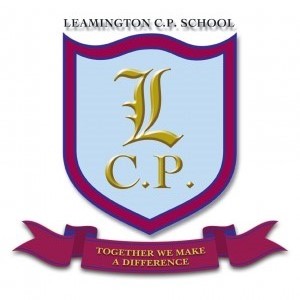 